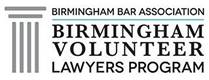 Closed Case Feedback:Thank you for volunteering! Outcome:	How was your experience with the BBVLP?What could we have done better to support you?Please provide details on what you accomplished and how your efforts helped your client so that we can feature your story in marketing materials (please use the back if necessary):Name:    Firm:Phone:    E-Mail:Client:    Judge:Type of Case:    Hours: